НОВОСИБИРСКАЯ ОБЛАСТЬЗАКОНО ГОСУДАРСТВЕННОЙ ПОДДЕРЖКЕ ДОБРОВОЛЬНОЙПОЖАРНОЙ ОХРАНЫ В НОВОСИБИРСКОЙ ОБЛАСТИПринятпостановлениемЗаконодательного Собрания Новосибирской областиот 27.10.2011 N 134-ЗСГлава 1. ОБЩИЕ ПОЛОЖЕНИЯСтатья 1. Предмет регулирования настоящего ЗаконаНастоящий Закон в соответствии с Федеральным законом от 6 мая 2011 года N 100-ФЗ "О добровольной пожарной охране" регулирует отношения в сфере государственной поддержки добровольной пожарной охраны в Новосибирской области, устанавливает полномочия органов государственной власти Новосибирской области в указанной сфере, меры государственной поддержки добровольных пожарных, работников добровольной пожарной охраны, членов семей добровольных пожарных и работников добровольной пожарной охраны, общественных объединений добровольной пожарной охраны (далее - общественные объединения пожарной охраны).(в ред. Закона Новосибирской области от 26.04.2024 N 435-ОЗ)Статья 2. Основные понятия, используемые в настоящем ЗаконеОсновные понятия, используемые в настоящем Законе, применяются в том же значении, что и в Федеральном законе от 6 мая 2011 года N 100-ФЗ "О добровольной пожарной охране".Глава 2. ПОЛНОМОЧИЯ ОРГАНОВ ГОСУДАРСТВЕННОЙ ВЛАСТИНОВОСИБИРСКОЙ ОБЛАСТИ В СФЕРЕ ГОСУДАРСТВЕННОЙ ПОДДЕРЖКИДОБРОВОЛЬНОЙ ПОЖАРНОЙ ОХРАНЫ В НОВОСИБИРСКОЙ ОБЛАСТИСтатья 3. Полномочия Законодательного Собрания Новосибирской области в сфере государственной поддержки добровольной пожарной охраны в Новосибирской областиК полномочиям Законодательного Собрания Новосибирской области в сфере государственной поддержки добровольной пожарной охраны в Новосибирской области относятся принятие законов Новосибирской области и осуществление контроля за их исполнением.Статья 4. Полномочия Правительства Новосибирской области в сфере государственной поддержки добровольной пожарной охраны в Новосибирской областиК полномочиям Правительства Новосибирской области в сфере государственной поддержки добровольной пожарной охраны в Новосибирской области относятся:1) осуществление нормативного правового регулирования в пределах своей компетенции;2) установление размера и порядка выплаты денежных компенсаций добровольным пожарным и работникам добровольной пожарной охраны;(в ред. Закона Новосибирской области от 26.04.2024 N 435-ОЗ)3) установление размера и порядка выплаты единовременных пособий добровольным пожарным, работникам добровольной пожарной охраны, членам семей добровольных пожарных и работников добровольной пожарной охраны;(в ред. Закона Новосибирской области от 26.04.2024 N 435-ОЗ)4) установление условий и порядка личного страхования добровольных пожарных и работников добровольной пожарной охраны на период исполнения ими обязанностей добровольного пожарного;(в ред. Законов Новосибирской области от 29.05.2017 N 173-ОЗ, от 26.04.2024 N 435-ОЗ)5) установление форм и порядка материального стимулирования деятельности добровольных пожарных;6) установление порядка определения объема и предоставления субсидий из областного бюджета Новосибирской области общественным объединениям пожарной охраны;7) иные полномочия в соответствии с федеральным законодательством и законодательством Новосибирской области.Статья 5. Полномочия областного исполнительного органа государственной власти Новосибирской области, уполномоченного на решение задач в сфере обеспечения пожарной безопасности, в сфере государственной поддержки добровольной пожарной охраны в Новосибирской областиК полномочиям областного исполнительного органа государственной власти Новосибирской области, уполномоченного на решение задач в сфере обеспечения пожарной безопасности, в сфере государственной поддержки добровольной пожарной охраны в Новосибирской области, относятся:1) осуществление методического обеспечения органов местного самоуправления при разработке и реализации ими мер по поддержке добровольной пожарной охраны;2) - 3) утратили силу. - Закон Новосибирской области от 29.06.2016 N 72-ОЗ;4) осуществление личного страхования работников добровольной пожарной охраны и добровольных пожарных в случае привлечения их к участию в тушении пожаров, проведении аварийно-спасательных работ, спасению людей и имущества при пожарах и оказанию первой помощи пострадавшим на период исполнения ими обязанностей добровольного пожарного;(п. 4 в ред. Закона Новосибирской области от 26.04.2024 N 435-ОЗ)5) иные полномочия в соответствии с федеральным законодательством и законодательством Новосибирской области.Глава 3. МЕРЫ ГОСУДАРСТВЕННОЙ ПОДДЕРЖКИ ДОБРОВОЛЬНЫХПОЖАРНЫХ, РАБОТНИКОВ ДОБРОВОЛЬНОЙ ПОЖАРНОЙ ОХРАНЫ,ЧЛЕНОВ СЕМЕЙ ДОБРОВОЛЬНЫХ ПОЖАРНЫХ И РАБОТНИКОВДОБРОВОЛЬНОЙ ПОЖАРНОЙ ОХРАНЫ(в ред. Закона Новосибирской областиот 26.04.2024 N 435-ОЗ)Статья 6. Меры государственной поддержки добровольных пожарных, работников добровольной пожарной охраны, членов семей добровольных пожарных и работников добровольной пожарной охраны(в ред. Закона Новосибирской области от 26.04.2024 N 435-ОЗ)Добровольным пожарным, работникам добровольной пожарной охраны, членам семей добровольных пожарных и работников добровольной пожарной охраны предоставляются следующие меры государственной поддержки:1) денежные компенсации добровольным пожарным и работникам добровольной пожарной охраны;2) единовременные пособия добровольным пожарным, работникам добровольной пожарной охраны, членам семей добровольных пожарных и работников добровольной пожарной охраны;3) личное страхование добровольных пожарных и работников добровольной пожарной охраны в случае привлечения их к участию в тушении пожаров, проведении аварийно-спасательных работ, спасению людей и имущества при пожарах и оказанию первой помощи пострадавшим на период исполнения ими обязанностей добровольного пожарного;4) материальное стимулирование деятельности добровольных пожарных.Статья 7. Денежные компенсации добровольным пожарным и работникам добровольной пожарной охраны(в ред. Закона Новосибирской области от 26.04.2024 N 435-ОЗ)1. Добровольным пожарным и работникам добровольной пожарной охраны, привлеченным к тушению пожаров и проведению аварийно-спасательных работ в соответствии с порядком привлечения сил и средств подразделений пожарной охраны, пожарно-спасательных гарнизонов для тушения пожаров и проведения аварийно-спасательных работ, установленным федеральным органом исполнительной власти, уполномоченным на решение задач в области пожарной безопасности (далее - порядок привлечения сил и средств подразделений пожарной охраны), за пределами закрепленного района выезда и использующим для прибытия к месту вызова личный транспорт, выплачивается за счет средств областного бюджета Новосибирской области денежная компенсация.(в ред. Законов Новосибирской области от 29.06.2016 N 72-ОЗ, от 26.04.2024 N 435-ОЗ)2. Добровольным пожарным и работникам добровольной пожарной охраны, несущим дежурство в расположении добровольных пожарных подразделений, выплачивается за счет средств областного бюджета Новосибирской области денежная компенсация за проезд на всех видах транспорта общего пользования (кроме легкового такси) к месту несения дежурства.(в ред. Законов Новосибирской области от 29.05.2017 N 173-ОЗ, от 26.04.2024 N 435-ОЗ)3. Размер и порядок выплаты денежных компенсаций, предусмотренных частями 1 и 2 настоящей статьи, устанавливаются постановлением Правительства Новосибирской области.Статья 8. Единовременные пособия добровольным пожарным, работникам добровольной пожарной охраны, членам семей добровольных пожарных и работников добровольной пожарной охраны(в ред. Закона Новосибирской области от 26.04.2024 N 435-ОЗ)1. Добровольным пожарным, работникам добровольной пожарной охраны, привлеченным к тушению пожаров и проведению аварийно-спасательных работ в соответствии с порядком привлечения сил и средств подразделений пожарной охраны, в случае получения ими увечья (ранения, травмы, контузии), заболевания, наступивших при проведении указанных работ и исключающих для них возможность дальнейшего исполнения обязанностей добровольного пожарного, выплачивается единовременное пособие за счет средств резервного фонда Правительства Новосибирской области.(в ред. Закона Новосибирской области от 26.04.2024 N 435-ОЗ)2. В случае гибели добровольных пожарных, работников добровольной пожарной охраны, привлеченных к тушению пожаров и проведению аварийно-спасательных работ в соответствии с порядком привлечения сил и средств подразделений пожарной охраны, либо в случае их смерти, наступившей до истечения одного года со дня окончания их участия в тушении пожара и (или) проведении аварийно-спасательных работ вследствие увечья (ранения, травмы, контузии) или заболевания, полученных в период и в связи с участием в проведении указанных работ, членам их семей - женам (мужьям), детям, не достигшим возраста 18 лет (обучающимся - в возрасте до 23 лет), либо детям старше этого возраста, если они стали инвалидами до достижения ими возраста 18 лет, отцам и матерям - в равных долях выплачивается единовременное пособие за счет средств резервного фонда Правительства Новосибирской области.(в ред. Закона Новосибирской области от 29.05.2017 N 173-ОЗ)3. Размер и порядок выплаты единовременных пособий добровольным пожарным, работникам добровольной пожарной охраны, членам семей добровольных пожарных и работников добровольной пожарной охраны, предусмотренных частями 1 и 2 настоящей статьи, устанавливаются постановлением Правительства Новосибирской области.(в ред. Закона Новосибирской области от 26.04.2024 N 435-ОЗ)Статья 9. Личное страхование добровольных пожарных и работников добровольной пожарной охраны на период исполнения ими обязанностей добровольного пожарного(в ред. Законов Новосибирской области от 29.05.2017 N 173-ОЗ, от 26.04.2024 N 435-ОЗ)1. Областной исполнительный орган государственной власти Новосибирской области, уполномоченный на решение задач в сфере обеспечения пожарной безопасности, осуществляет личное страхование добровольных пожарных и работников добровольной пожарной охраны в случае привлечения их к участию в тушении пожаров, проведении аварийно-спасательных работ, спасению людей и имущества при пожарах и оказанию первой помощи пострадавшим на период исполнения ими обязанностей добровольного пожарного за счет бюджетных ассигнований, предусмотренных в областном бюджете Новосибирской области на содержание указанного областного исполнительного органа государственной власти Новосибирской области.(в ред. Закона Новосибирской области от 26.04.2024 N 435-ОЗ)2. Условия и порядок личного страхования добровольных пожарных и работников добровольной пожарной охраны на период исполнения ими обязанностей добровольного пожарного устанавливаются постановлением Правительства Новосибирской области.(в ред. Законов Новосибирской области от 29.05.2017 N 173-ОЗ, от 26.04.2024 N 435-ОЗ)Статья 10. Материальное стимулирование деятельности добровольных пожарныхМатериальное стимулирование деятельности добровольных пожарных осуществляется за счет средств областного бюджета Новосибирской области в формах и порядке, установленных постановлением Правительства Новосибирской области.Глава 4. МЕРЫ ГОСУДАРСТВЕННОЙ ПОДДЕРЖКИОБЩЕСТВЕННЫХ ОБЪЕДИНЕНИЙ ПОЖАРНОЙ ОХРАНЫСтатья 11. Меры государственной поддержки общественных объединений пожарной охраныОбщественным объединениям пожарной охраны предоставляются в различных сочетаниях следующие меры государственной поддержки:1) финансовая поддержка;2) имущественная поддержка.Статья 12. Финансовая поддержка общественных объединений пожарной охраны1. Финансовая поддержка общественных объединений пожарной охраны осуществляется путем предоставления им субсидий из областного бюджета Новосибирской области.2. Порядок определения объема и предоставления субсидий из областного бюджета Новосибирской области общественным объединениям пожарной охраны устанавливается постановлением Правительства Новосибирской области.Статья 13. Имущественная поддержка общественных объединений пожарной охраныИмущественная поддержка общественных объединений пожарной охраны осуществляется путем передачи им в безвозмездное пользование государственного имущества Новосибирской области в соответствии с Законом Новосибирской области от 6 июля 2018 года N 271-ОЗ "Об управлении и распоряжении государственной собственностью Новосибирской области".(в ред. Закона Новосибирской области от 02.04.2019 N 360-ОЗ)Глава 5. ЗАКЛЮЧИТЕЛЬНЫЕ ПОЛОЖЕНИЯСтатья 14. Вступление в силу настоящего ЗаконаНастоящий Закон вступает в силу через 10 дней после дня его официального опубликования.ГубернаторНовосибирской областиВ.А.ЮРЧЕНКОг. Новосибирск7 ноября 2011 г.N 134-ОЗ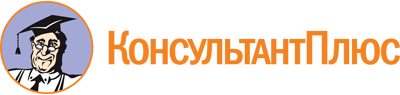 Закон Новосибирской области от 07.11.2011 N 134-ОЗ
(ред. от 26.04.2024)
"О государственной поддержке добровольной пожарной охраны в Новосибирской области"
(принят постановлением Законодательного Собрания Новосибирской области от 27.10.2011 N 134-ЗС)Документ предоставлен КонсультантПлюс

www.consultant.ru

Дата сохранения: 11.06.2024
 7 ноября 2011 годаN 134-ОЗСписок изменяющих документов(в ред. Законов Новосибирской областиот 29.06.2016 N 72-ОЗ, от 29.05.2017 N 173-ОЗ, от 02.04.2019 N 360-ОЗ,от 26.04.2024 N 435-ОЗ)